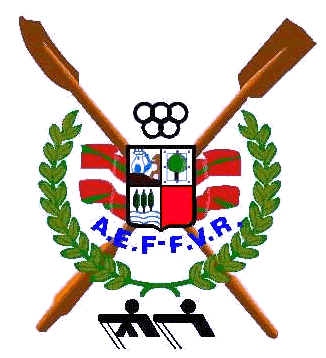 				Arraunketako Euskal FederakuntzaFederación Vasca de RemoINSKRIPZIO BULETINA


Izen-abizenak ______________________________________________adin_______

NAN: _________________

Helbidea______________________________________________________

Herria ____________________Probintzia ____________ Posta-Kode_________

Telefonoa_______________Telefono mugikorra____________________

Helbide elektronikoa__________________________________________________

Klub_____________________Kirol titulazioa________________________

Ikasketa-titulua edo lanbide-titulazioa_____________________________________________________



Sinadura____________________________				Arraunketako Euskal FederakuntzaFederación Vasca de RemoBOLETIN DE INSCRIPCIONNombre y Apellidos______________________________________________Edad_______D.N.I._________________Domicilio_________________________________________________________Localidad____________________Provincia____________ C.Postal_________Teléfono____________________Teléfono Móvil______________________Correo Electrónico__________________________________________________Club_____________________Titulación Deportiva________________________Titulación Académica o Profesional_________________________________________________________										Firma____________________________